Схема №69 границы прилегающих территорийЗабайкальский край Карымский районс. Кайдалово, МОУООШ и МДОУ, ул. Новая, 15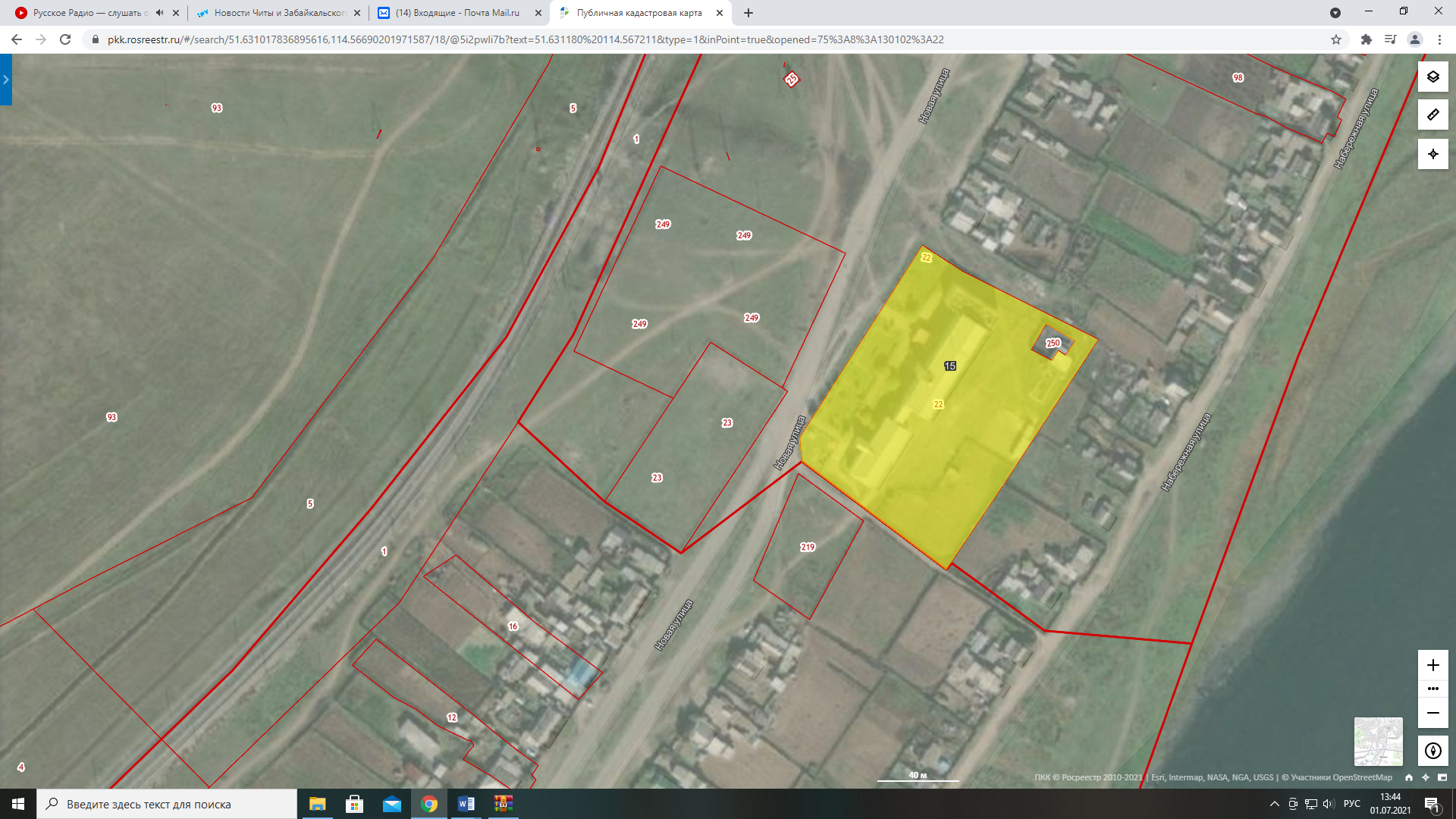 МОУООШ и МДОУ, ул. Новая, 15 - 